Дальневосточный писатель Василий Михайлович ЕфименкоГруппа студентов-делопроизводителей посетила выставку книг, журнальных публикаций и личных документов дальневосточного писателя Василия Михайловича Ефименко в Государственном архиве Хабаровского края. Сотрудник архива Л.В. Салеева познакомила студентов с творчеством писателя.В.М. Ефименко прошел путь от солдата до старшего офицера. На Дальний Восток он прибыл в 1938 году командиром танкового взвода одной из танковых бригад в Приморье. В годы Великой Отечественной войны сражался с гитлеровцами на западных фронтах, служил в 29 гвардейской стрелковой Краснознаменной Дальневосточной Ельнинской дивизии, в августе 1945 года участвовал в Маньчжурской операции. В качестве парламентера он принимал капитуляцию 5-й японской армии, т.к. владел японским языком. Награжден орденом Отечественной войны 1 степени, орденом Красной звезды и многими боевыми медалями.С 1956 года В.М. Ефименко был членом редколлегии журнала «Дальний Восток». Жизненный материал, накопленный в годы войны, личные впечатления, многочисленные встречи с японскими военнопленными – все это отразилось в книгах: «Под знаком коршуна», «Красная стрела», «Восходящее солнце», «Смертник» и другие. 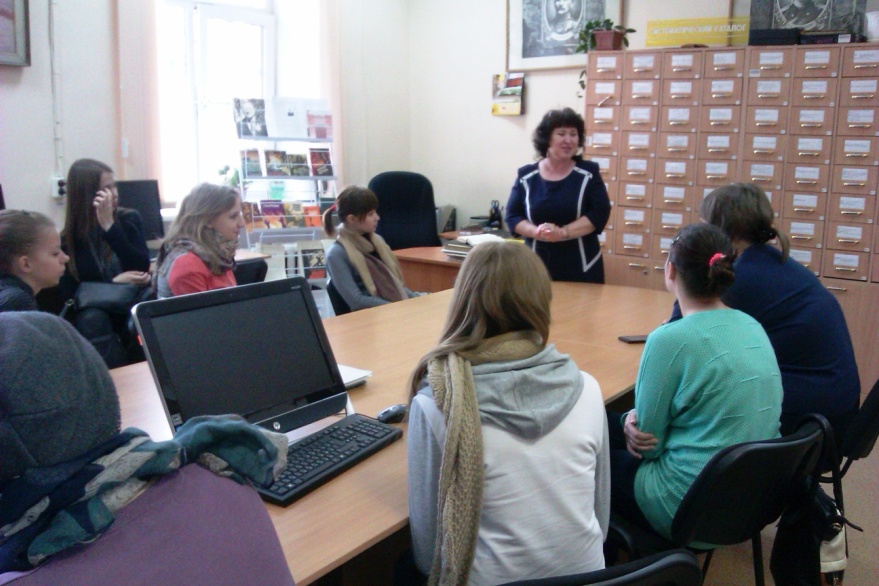 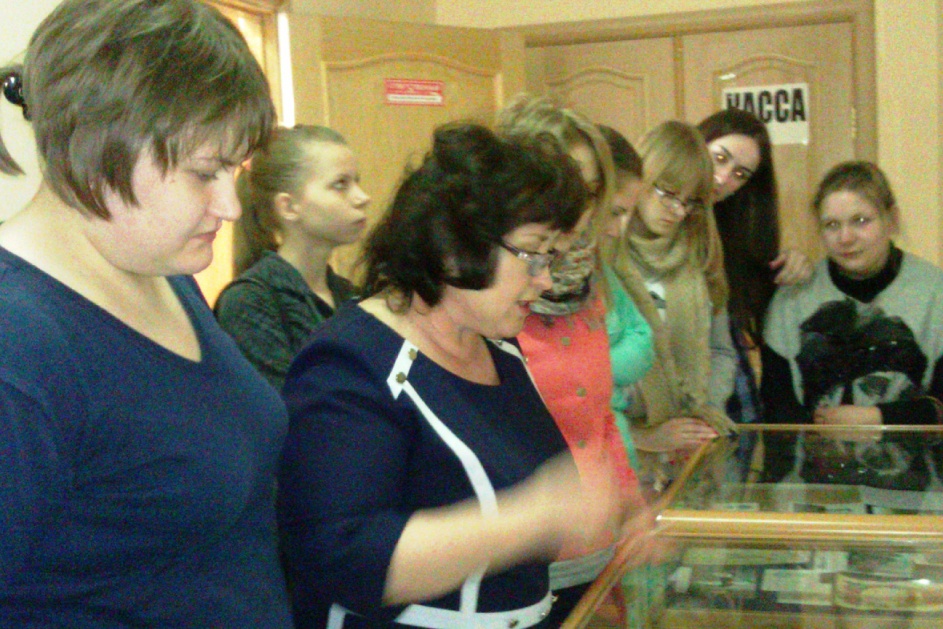 